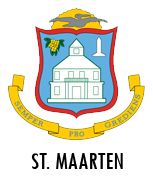 Medical insurance exemption formUse this form to:Request an exemption from paying your own medical insurance premium effective July 1, 2015.Submit fully the completed and signed to:Division Study Financing, via email: medicalinsurance@studyfinancing.sx  before May 1, 2015. For more information: www.studyfinancing.sx First name:	 	Last name:	 Date of Birth:  	   (day/month/year)Study:	 Are you already paying your own medical insurance premiums? Yes  go to question 6	No  go to question 2Will you be graduating in July 2015? 	Yes  go to question 5	No  go to question 3I would like to request an exemption for: I will start paying my own medical insurance premium on:   	Skip question 5Please indicate your graduation date: (day/month/year)    You will be insured until the date abovementioned. Declaration and Signature: 	I declare that, I have completely read the letter from the Minister of Education, Culture, Youth and Sports Affairs dated February 27, 2015 regarding the changes in the collective medical insurance.